30.03. 6 клас. МатематикаТема. Розв’язування рівняньДорогі учні, ми продовжуємо займатись дистанційно.  На минулому уроці ви ознайомились із поняттям рівняння та властивостями рівнянь із підручника § 31 стор. 243 – 245 Сьогодні ми продовжимо знайомитись із рівняннями, але спочатку перегляемо відео https://www.youtube.com/watch?v=9zI2p3IWJbg&t=819sА тепер розв’яжемо деякі рівняння з підручника № 1417(1, 2, 3, 5), 1421 (всі непарні)А на завершення уроку пропоную пройти підсумковий  тест https://naurok.com.ua/test/start/89792                пройшовши який, ви отримаєте оцінку і скрін результатів скинете                  у групу.Домашнє завдання§ 31 стор. 243 – 245, № 14118(1, 4),  1422Нагадую про записи в зошитах     Приємного ознайомлення                      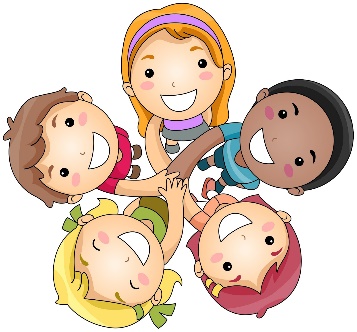 